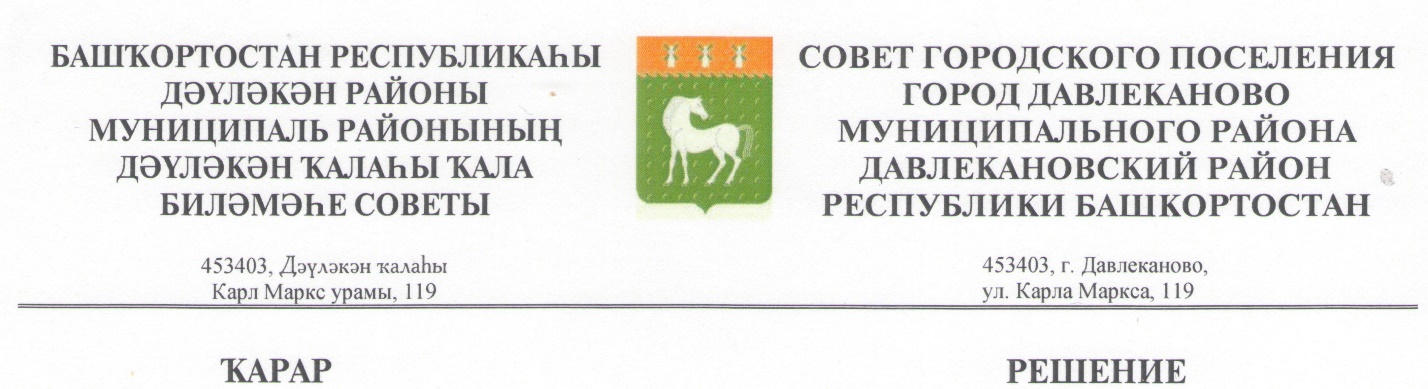    «08» ноябрь 2021 й.                          № 5/26-97                       «08» ноября 2021 г.                   Об установлении границ территории ТОС «Молодежный»           Руководствуясь Федеральным  законом от 06.10.2003 г. №131-ФЗ «Об общих принципах организации местного самоуправления в Российской Федерации», Уставом  городского поселения город Давлеканово, Решением Совета   от 29.10.2007 г. №46 " Об утверждении положения о территориальных общественных органах самоуправления (уличкомы, домкомы) городского поселения город Давлеканово муниципального района Давлеановский район республики Башкортостан»», на основании поступившего заявления от инициативной группы граждан по созданию ТОС  «Молодежный» о рассмотрении предложения по установлению границ территории на которой осуществляется ТОС, Совет  городского поселения город Давлеканово МР Давлекановский район Республики Башкортостан решил:
1. Утвердить границы территории на которой осуществляется ТОС согласно Приложения 1  2. Настоящее решение опубликовать на официальном сайте: http://sovet-davlekanovo.ru. 
3. Контроль за исполнением возложить на  постоянную комиссию  по промышленности, городскому хозяйству, аграрным вопросам и экологии (председатель Мухамедзянов И.И.)Председатель Совета                                                    Л.Ю.АфанасьевПриложение 1Территориальные границы деятельности территориального общественного самоуправления «Молодёжный» городского поселения город Давлеканово МР Давлекановский район Республики БашкортостанТОС «Молодёжный» осуществляет свою деятельность в границах следующей территории:     1) Многоквартирный дом № 2 и многоквартирный дом № 4 по улице Молодежная.Приложение № 2СХЕМА РАСПОЛОЖЕНИЯ МКД № 2 и № 4 ПО УЛ.МОЛОДЁЖНАЯ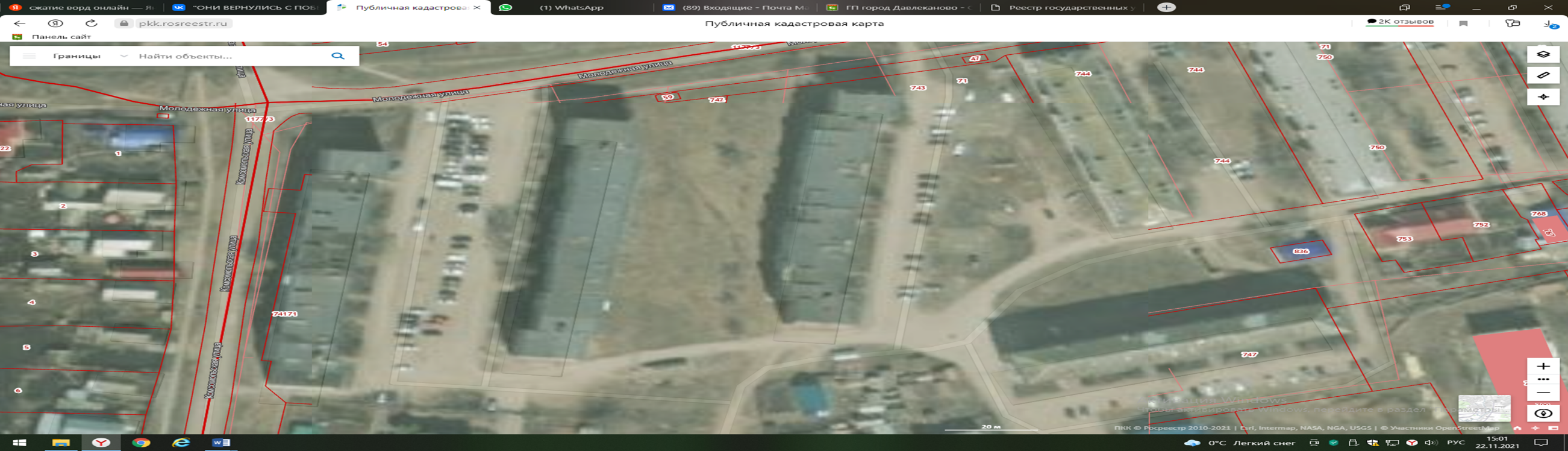 